_____________________________________Miejscowość/data_____________________________________Nazwa zakładu ubezpieczeń_____________________________________AdresWNIOSEK O ZWROT SKŁADKI UBEZPIECZENIOWEJW związku ze sprzedażą/wyrejestrowaniem pojazdu w dniu ____________________________ marka _____________________________________nr rej / nr VIN _________________________________________________________________imię i nazwisko/ nazwa firmy ______________________________________________________adres _______________________________________________________________________proszę o zwrot niewykorzystanej składki z umowy ubezpieczenia OC/AC/NNW/ASS z polisy (seria i numer polisy) __________________________________________________________OświadczenieOświadczam, że w okresie trwania umowy ubezpieczenia potwierdzonej polisą seria i numer _____________________________________ do dnia sprzedaży/wyrejestrowania pojazdu nie wystąpiło zdarzenie, w związku z którym Zakład Ubezpieczeń wypłacił lub jest zobowiązany do wypłaty odszkodowania.Proszę o przekazanie niewykorzystanej składki:Na numer konta bankowego ________________________________________________Przekazem pocztowym na adres ______________________________________________W załączeniu:Umowa sprzedaży/decyzja o wyrejestrowaniu pojazdu/inne._____________________________________Czytelny podpis wnioskodawcyPort Polis Twoje Ubezpieczenia 21 Firm Ubezpieczeniowych w jednym miejscu. Wszystkie rodzaje ubezpieczeń. 03-127 Warszawa, ul. Ćmielowska 2, tel. 668 008 454, 664 030 455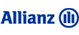 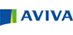 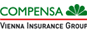 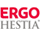 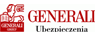 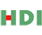 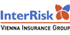 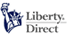 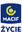 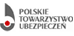 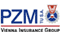 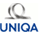 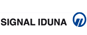 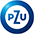 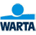 